T.C.KÜÇÜKÇEKMECE KAYMAKAMLIĞIDr. Oktay Duran Mesleki ve Teknik Anadolu Lisesi2019-2023 STRATEJİK PLANI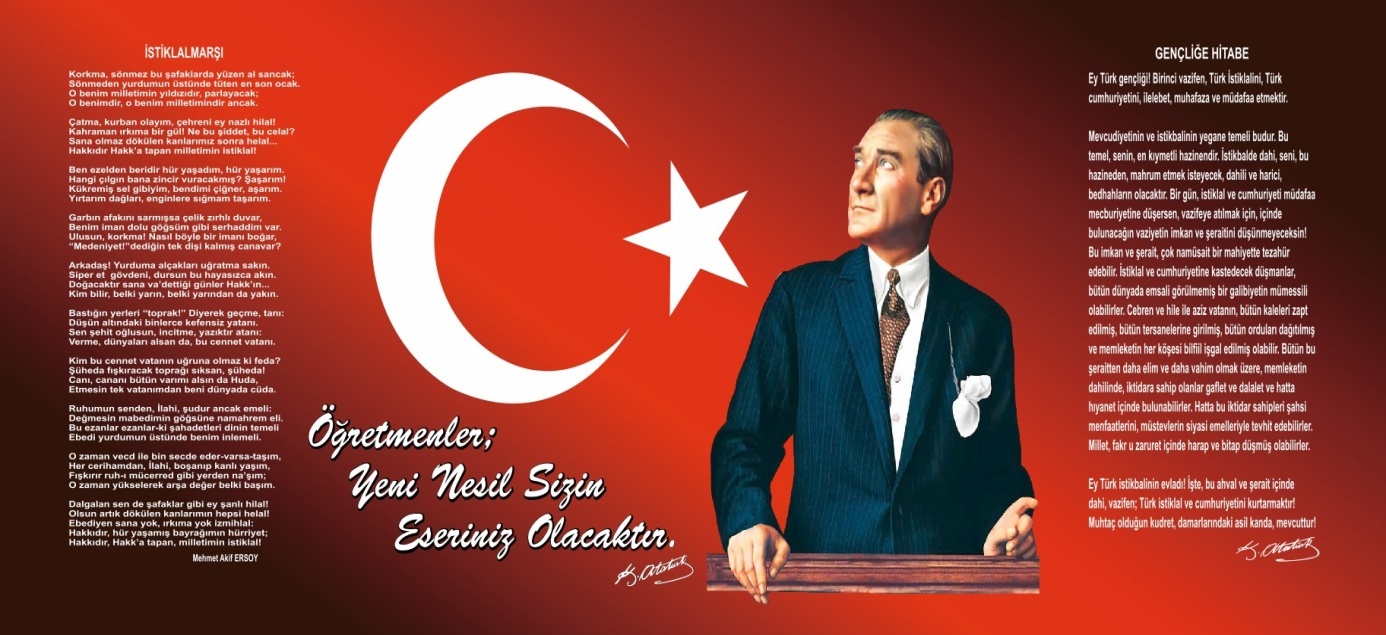 SUNUŞBilgi geçiş sürecinin yaşandığı günümüz dünyasında, bu değişime bağlı olarak toplumların ve bireylerin ihtiyaç ve talepleri büyük bir hızla değişmektedir. Değişim yeryüzünde değişmeyen bir gerçektir. Bizler bu değişimleri yakından takip etmek zorundayız. Aksi takdirde gelişimlere ayak uyduramayız ve her yönden geri kalırız.Gelişimin ana kaynağı eğitimdir. Bireyin ve toplumun gelişmesini sağlayan, geleceğini hazırlayan ve ekonomik kalkınmayı destekleyen eğitim sistemimizi, bu amaca hizmet edecek çağdaş bilgi ve teknolojik araç - gereçle donatmamız gerekmektedir. Çocuklarımızı en iyi şekilde yetiştirmek, insanımızın eğitim seviyesini ve niteliğini yükseltmek, başarıyı ve kaliteyi arttırabilmek için topyekûn seferberliğe ihtiyacımız vardır. Bu önemli seferberlikte yönetici, öğretmen ve öğrenci velileri ile birlikte toplumun tüm kesimlerine, medyaya, hayırsever kurum ve kuruluşlara büyük görevler düşmektedir.Okulumuzda, önce düşünce kalitesinin yükseltilmesini, üründen ziyade sürecin kontrol edilmesini önemsemekteyiz. “Öğrenme” yi öğrenmeye öncelik veren okulumuz, planlı eğitimle yarınlara hazır bir kurum olma gayreti içindedir. Sosyal yaşamda planlı çalışmanın başarı ve gelişmeler için ne derece önemli olduğu ortadadır.  Bu doğrultuda hazırladığımız stratejik planımızda yer alan stratejileri, bu ve önümüzdeki yıllarda ekip olarak uygulamaya koymak ve geliştirmek en büyük arzumuzdur. Planın yapılmasında emeği geçen tüm ekip üyelerine teşekkür eder, okulumuza başarı getirmesini dilerim.İrfan ÖZEROkul Müdürüİçindekilerİçindekiler	4BÖLÜM I: GİRİŞ ve PLAN HAZIRLIK SÜRECİ	4I.I. STRATEJİK PLAN ÜST KURULU	5BÖLÜM II: DURUM ANALİZİ	5II. I. Okulun Kısa Tanıtımı	6II.I.I.Tarihsel Gelişim	6II.I.II. Okulun Mevcut Durumu: Temel İstatistikler	9II.II. PAYDAŞ ANALİZİ	12II.III. GZFT (Güçlü, Zayıf, Fırsat, Tehdit) Analizi	14II.III.I. İçsel Faktörler	14II.III.II. Dışsal Faktörler	15II.III.III. Gelişim ve Sorun Alanları	15BÖLÜM III: MİSYON, VİZYON VE TEMEL DEĞERLER	17III.I. MİSYONUMUZ	17III.II. VİZYONUMUZ	17III.III. TEMEL DEĞERLERİMİZ	17BÖLÜM IV: AMAÇ, HEDEF VE EYLEMLER	18IV. I. TEMA I: EĞİTİM VE ÖĞRETİME ERİŞİM	18IV.I.I. Stratejik Amaç 1:	18IV.II. TEMA II: EĞİTİM VE ÖĞRETİMDE KALİTENİN ARTIRILMASI	19IV.II.I.Stratejik Amaç 2:	19IV.III. TEMA III: KURUMSAL KAPASİTE	21IV.III.I. Stratejik Amaç 3:	21V. BÖLÜM: MALİYETLENDİRME	22VI. BÖLÜM: İZLEME VE DEĞERLENDİRME	22BÖLÜM I: GİRİŞ ve PLAN HAZIRLIK SÜRECİ2019-2023 dönemi stratejik plan hazırlanması süreci Üst Kurul ve Stratejik Plan Ekibinin oluşturulması ile başlamıştır. Ekip tarafından oluşturulan çalışma takvimi kapsamında ilk aşamada durum analizi çalışmaları yapılmış ve durum analizi aşamasında paydaşlarımızın plan sürecine aktif katılımını sağlamak üzere paydaş anketi, toplantı ve görüşmeler yapılmıştır.Durum analizinin ardından geleceğe yönelim bölümüne geçilerek okulumuzun amaç, hedef, gösterge ve eylemleri belirlenmiştir. Çalışmaları yürüten ekip ve kurul bilgileri altta verilmiştir.I.I. STRATEJİK PLAN ÜST KURULUBÖLÜM II:DURUM ANALİZİDurum analizi bölümünde okulumuzun mevcut durumu ortaya konularak neredeyiz sorusuna yanıt bulunmaya çalışılmıştır. Bu kapsamda okulumuzun kısa tanıtımı, okul künyesi ve temel istatistikleri, paydaş analizi ve görüşleri ile okulumuzun Güçlü Zayıf Fırsat ve Tehditlerinin (GZFT) ele alındığı analize yer verilmiştir.II. I. Okulun Kısa TanıtımıII.I.I.Tarihsel GelişimDr. Oktay Duran Teknik ve Endüstri Meslek Lisesi, Küçükçekmece İlçesi’nde 19.09.1999 tarihinde hizmete girmiş, 1999-2000 Eğitim Öğretim Yılında eğitime başlamış, Atatürk İlke ve İnkılapları doğrultusunda matbaacılık alanına teknik ara eleman ve Yüksek Öğretime öğrenci yetiştirmeyi amaç edinmiş, toplumsal beklentileri karşılayabilecek yeterliliğe sahip lise dengi bir okuldur. İlk eğitim öğretim yılı içerisinde öğrenci dağılımı aşağıdaki çizelgedeki gibidir.Okulumuz matbaa sektörüne kalifiye eleman yetiştirmek amacıyla ilk olarak Cem Ofset Matbaacılık Sanayi A.Ş. Yönetim Kurulu Başkanı Sayın Dr. Oktay  DURAN tarafından yaptırılmıştır.208 öğrenci ile eğitim- öğretime başlayan okulumuz, 143 öğrenciden oluşan ilk mezunlarını 2001–2002 eğitim-öğretim yılında vermiştir. 2009 – 2010 Eğitim Öğretim Yılında okulumuza Matbaa alanında Teknik Lise açılmıştır.İstanbul Sismik Riskin azaltılması ve Acil Durum Hazırlık Projesi (İSMEP) kapsamında kurulan İstanbul Proje Koordinasyon Birimince (İPKB) projenin B alt bileşeni ‘‘Öncelikli Kamu Binaları İçin Sismik Riskin Azaltılması’’ kapsamında yeniden yapım kararı alınarak okulumuzun inşaat faaliyetleri 2017 yılında başlatılmıştır.II.I.II. Okuldaki Alan  Ve Dallar	A) Grafik Ve Fotoğraf Alanı / Grafik DalıBu alandaki öğrenciler, tasarım ve reklamcılık bilgilerini alarak bunları gerek el ile gerekse bilgisayar ortamında atölyede uygulamak suretiyle becerilerini geliştirirler. Meslek derslerinde desen, ölçü, orantı, perspektif, renk ve baskı sistemleri gibi bilgilerle donatılan öğrencilerin doğayı görme ve izleme yetenekleri kuvvetlendiği gibi, sanat anlayışları da gelişir. Meslekle ilgili bilgisayar programlarını kullanmayı, fotoğraf çekme ve tab işlemini, televizyon grafiği ve reklamcılığını öğrenen öğrenciler, sadece matbaaya değil, televizyon gibi medyanın diğer alanlarına, reklam ajanslarına hizmet verebilecek bilgi ve beceriye sahip olurlar.Grafik tekniğini, resim terbiye ve heyecanını kazanmış her öğrenci, toplum yaşantısıyla, doğayla,tarihle ve sanat eserleriyle daha yakından ilgilenir. Bu ilgi öğrenciye  şahsiyet kazandırır.İnternet bağlantılı Grafik Bilgisayar Laboratuarı,  bilgisayarları Ethernet ağı ile de birbirine bağlıdır. Görüntüler, aynı zamanda projeksiyonla perdeye yansıtılır. Donanımda, yazıcı ve scanner gibi cihazlar vardır.B)  Matbaa Alanı / Baskı Öncesi Dalı     Basılarak çoğaltmak istenen her türlü  kitap, dergi, gazete gibi matbuaların yazı dizgisi, çizelgeleri ve sayfa grafik tasarımları bu dalın alanına girer.Öğrenciler, eski ve yeni dizgi sistemleri ile dizgi kuralları hakkında  bilgi sahibi olarak atölyelerinde bu bilgilerini bilgisayar ortamında ilgili meslek programını kullanarak uygulama imkanına sahiptirler.Bilgisayarda doğru  ve seri dizgi  yapmaları için gereken tüm bilgilere donatılan öğrenciler, dizgi işlemini, on parmak  yazma  kurallarına göre ( F ) klavye  kullanarak gerçekleştirirler.Oluşturulan yazı, çizgi ve şekillerin edat, renk, sayfadaki yeri gibi özellikleri de bu bölüm öğrencileri tarafından tasarlanır ve uygulanır.Tasarım işlemi, öğrencinin düşünme kapasitesini arttırdığı gibi, onu meslekleriyle ilgili örnekleri inceleme ve gözlemlemeye teşvik eder.Matbaa Fotoğrafçılığı olarak ifade edilebilecek olan Reprodüksiyon işleminin eğitimi de bu dal içerisinde verilir. Matbaacılığın tüm baskı sistemleri için gerekli olan filmlerin hazırlanması, atölyede bulunan pozlandırma araç- gereçleri ve bilgisayar sistemleriyle uygulamalı olarak öğretilir. Basılması istenen yazılar, fotoğraflar, grafik çalışmaları veya bunların karışımlarını içeren  sayfalar, iş sahibinin  isteğine uygun ebat ve renkler göz önünde bulundurularak, baskı sistemlerinin basabileceği özelliklere uygun olacak şekilde  transparan  bir malzeme ( film, aydınger, asetat, vb. ) üzerine aktarılır.Bu işlerin büyük bölümünü, öğrenci masaüstü bilgisayar sisteminde meslek programını kullanarak oluşturur veya bilgisayara aktarır, rötuşunu, düzenlenmesini yapar ve çıktılarını renk ayırımı yapılmış halde alır. Film banyoları için küvet ve makine sistemini kullanır ve filmde rötüş işlemini yapar.Siyah-beyaz ve renkli orjinallerin baskı yolu ile çoğaltılmasında Dizgi ve Grafik Bölümlerinden sonra devreye giren, Baskı Bölümüne doğrulan bağlı bu bölümde, ayrıca Yüksek baskı kalıbı olan klişenin değişik türlerinin hazırlanması da öğretilir.Alanın Teknoloji Atölyesinde, Tam Otomatik Film Çıkış Ünitesi ve donanımı vardır. Aynı odada, kimlik yapım sistemi bulunmaktadır. Bu sistemle, döner sermaye kapsamında, okul personel ve öğrencilerine,  diğer okul ve kurumlara kimlik yapılır.İnternet bağlantılı Bilgisayar Laboratuarı bilgisayarları, Ethernet ağı ile birbirine bağlıdır. Görüntüler, aynı zamanda projeksiyonla perdeye yansıtılır. Donanımda, yazıcı ve scanner gibi cihazlar vardır.C) Matbaa Alanı / Ofset Baskı DalıGrafik ve Fotoğraf ile Baskı Öncesi alanlarının işbirliği ile hazırlanan sayfalarbaskı atölyesine film veya aydınger çıktı halinde getirildiğinde, belli kurallar dahilinde baskıkalıplarına bu atölyede aktarılır.Basılacak iş çoklu sayfalar halinde ise, bu sayfalar belli birdüzene göre astrolon adı verilen şeffaf bir malzeme üzerine yapıştırılır. İşlerin çekildiği kalıplar, rötuş işleri yapıldıktan sonra baskı makinalarına takılır, renklerine uygun mürekkepler kullanılarak bu makinalarla istenen sayıda çoğaltılır.Öğrenciler, meslek derslerinde edinmiş oldukları bilgileri atölyede uygulayarak meslek becerisi kazanırlar. Atölye uygulamasında daha çok ofset baskı sistemine ağırlık verilmesine rağmen,tipo ve serigrafi uygulaması da yapılmaktadır. Diğer baskı sistemleri hakkında da öğrenciler bilgilendirilmektedir.Öğrenciler, almış oldukları bilgi ve becerilerinin yardımıyla her türlü matbu işi basabilirler ve baskının kalite kontrolünü yapabilirler.D)  Matbaa Alanı / Baskı Sonrası DalıMatbaacılığın, son işlem basamağını oluşturulan bir dalıdır.Baskı işlemi bitmiş işlerin belirlenmiş ölçülere göre kesilmesi, kitap haline gelecek çok sayfalı işlerin kırma denilen işlemle katlanması, harmanlanması, ciltlenmesi, baskılı işin koruyucu ve güzellik verici bir malzeme ile kaplanması, cilt kapağı hazırlanması, takılması, cilt bezli kapak üzerine sıcak yaldız baskı yapılması, ambalaj kutusu haline gelecek işlerin özel bıçak kalıbı takılmış kesim makinasında kesilmesi gibi çok çeşitlilik gösteren iş grubu  bu alanı ilgilendirir.Öğrenciler edindikleri teorik bilgilerin tamamını atölyelerinde uygulama imkânına sahiptirler.II.I.II. Okulun Mevcut Durumu: Temel İstatistiklerOkul KünyesiOkulumuzun temel girdilerine ilişkin bilgiler altta yer alan okul künyesine ilişkin tabloda yer almaktadır.Temel Bilgiler Tablosu- Okul KünyesiÇalışan BilgileriOkulumuzun çalışanlarına ilişkin bilgiler altta yer alan tabloda belirtilmiştir.Çalışan Bilgileri TablosuOkulumuz Bina ve AlanlarıOkulumuzun binası ile açık ve kapalı alanlarına ilişkin temel bilgiler altta yer almaktadır.Okul Yerleşkesine İlişkin Bilgiler Sınıf ve Öğrenci BilgileriOkulumuzda yer alan sınıfların öğrenci sayıları alttaki tabloda verilmiştir.Donanım ve Teknolojik KaynaklarımızTeknolojik kaynaklar başta olmak üzere okulumuzda bulunan çalışır durumdaki donanım malzemesine ilişkin bilgiye alttaki tabloda yer verilmiştir.Teknolojik Kaynaklar TablosuGelir ve Gider BilgisiOkulumuzun genel bütçe ödenekleri, okul aile birliği gelirleri ve diğer katkılarda dâhil olmak üzere gelir ve giderlerine ilişkin son üç yıl gerçekleşme bilgileri alttaki tabloda verilmiştir.II.II. PAYDAŞ ANALİZİKurumumuzun temel paydaşları öğrenci, veli ve öğretmen olmakla birlikte eğitimin dışsal etkisi nedeniyle okul çevresinde etkileşim içinde olunan geniş bir paydaş kitlesi bulunmaktadır. Paydaşlarımızın görüşleri anket, toplantı, dilek ve istek kutuları, elektronik ortamda iletilen önerilerde dâhil olmak üzere çeşitli yöntemlerle sürekli olarak alınmaktadOkulumuzun paydaşları belirlenirken okula girdi sağlayanlar, ürün ve hizmet sunulanlar, işbirliği yapılan kesimler, faaliyetlerden etkilenenler, okulumuzu etkileyen kesimler dikkate alınmıştır. Böylece bahsedilen esaslara göre sınıflandırma yapılarak; paydaşlar iç paydaşlar, lider, çalışanlar, müşteri, dış paydaşlar, temel ortak, stratejik ortak ve tedarikçi olarak belirlenmiştir.Lider : Verdikleri kararlarla kurum çalışanlarına yön veren ve kurumu etkileyenleri,Çalışanlar : Kurumda çalışmakta olanları,Müşteri : Kurumun ürününü ve hizmetini alanları ve kullananları,Temel ortak : Kurumun faaliyetlerini gerçekleştirmek üzere, kendi seçimine bağlı olmaksızın kurum ile organik bağı olan ortakları,Stratejik ortak : Kurumun faaliyetlerini gerçekleştirmek üzere kuruluşun isteğine ve kararına bağlı olarak işbirliği yapılan kişi ya da kurumları,Tedarikçi : Kurumun faaliyetini gerçekleştirirken ihtiyaç duyduğu kaynakları temin eden diğer kurum ve kuruluşları, ifade etmektedir.PaydaşlarımızPaydaş anketlerine ilişkin ortaya çıkan temel sonuçlara altta yer verilmiştir  :Öğrenci Anketi Sonuçları:Okulun kendi binasında olmamasından dolayı çıkış saatlerinin geç olmasıTeneffüslerin yeterli olmamasıOkul temizliğinin yeterli olmamasıMeslek dersleri için araç gerecin yetersiz olmasıİsteklerinin dikkate alınmamasıKantin yemeklerinin yetersiz ve pahalı olmasıÖğretmenlerle iletişimin iyi olmasıOkul idaresine ulaşabilmenin yeterli olmasıÖğretmen Anketi Sonuçları:Okul saatlerinin uygunsuz olmasıTeneffüslerin yetersiz olmasıÖğrenci seviye ve hazır bulunuşluluğunun yetersiz olmasıÖğrencilerin derslere ilgisiz olmasıÖğretmenler arasında ki diyalogun iyi olmasıİdare ile öğretmenler arasında ki iletişimin güçlü olmasıSosyal faaliyetlerin düzenlenmesiVeli Anketi Sonuçları:Okul giriş ce çıkışlarının kontrolünün yetersiz olmasıOkul binası ve fiziki imkanların yetersizliğiDonanım yetersizliğiSosyal faaliyetlerin yetersizliğiII.III. GZFT (Güçlü, Zayıf, Fırsat, Tehdit) AnaliziOkulumuzun temel istatistiklerinde verilen okul künyesi, çalışan bilgileri, bina bilgileri, teknolojik kaynak bilgileri ve gelir gider bilgileri ile paydaş anketleri sonucunda ortaya çıkan sorun ve gelişime açık alanlar iç ve dış faktör olarak değerlendirilerek GZFT tablosunda belirtilmiştir. Dolayısıyla olguyu belirten istatistikler ile algıyı ölçen anketlerden çıkan sonuçlar tek bir analizde birleştirilmiştir.Kurumun güçlü ve zayıf yönleri donanım, malzeme, çalışan, iş yapma becerisi, kurumsal iletişim gibi çok çeşitli alanlarda kendisinden kaynaklı olan güçlülükleri ve zayıflıkları ifade etmektedir ve ayrımda temel olarak okul müdürü/müdürlüğü kapsamından bakılarak iç faktör ve dış faktör ayrımı yapılmıştır. II.III.I. İçsel FaktörlerGüçlü YönlerimizZayıf YönlerimizII.III.II. Dışsal FaktörlerFırsatlarTehditlerII.III.III. Gelişim ve Sorun AlanlarıGelişim ve sorun alanları analizi ile GZFT analizi sonucunda ortaya çıkan sonuçların planın geleceğe yönelim bölümü ile ilişkilendirilmesi ve buradan hareketle hedef, gösterge ve eylemlerin belirlenmesi sağlanmaktadır. Gelişim ve sorun alanları ayrımında eğitim ve öğretim faaliyetlerine ilişkin üç temel tema olan Eğitime Erişim, Eğitimde Kalite ve kurumsal Kapasite kullanılmıştır. Eğitime erişim, öğrencinin eğitim faaliyetine erişmesi ve tamamlamasına ilişkin süreçleri; Eğitimde kalite, öğrencinin akademik başarısı, sosyal ve bilişsel gelişimi ve istihdamı da dâhil olmak üzere eğitim ve öğretim sürecinin hayata hazırlama evresini; Kurumsal kapasite ise kurumsal yapı, kurum kültürü, donanım, bina gibi eğitim ve öğretim sürecine destek mahiyetinde olan kapasiteyi belirtmektedir.Gelişim ve sorun alanlarına ilişkin GZFT analizinden yola çıkılarak saptamalar yapılırken yukarıdaki tabloda yer alan ayrımda belirtilen temel sorun alanlarına dikkat edilmesi gerekmektedir.Gelişim ve Sorun AlanlarımızBÖLÜM III: MİSYON, VİZYON VE TEMEL DEĞERLEROkul Müdürlüğümüzün Misyon, vizyon, temel ilke ve değerlerinin oluşturulması kapsamında öğretmenlerimiz, öğrencilerimiz, velilerimiz, çalışanlarımız ve diğer paydaşlarımızdan alınan görüşler, sonucunda stratejik plan hazırlama ekibi tarafından oluşturulan Misyon, Vizyon, Temel Değerler; Okulumuz üst kurulana sunulmuş ve üst kurul tarafından onaylanmıştır.III.I. MİSYONUMUZAtatürk ilke ve inkılapları doğrultusunda, grafik ve matbaacılık alanlarında tam donanımlı, mesleğini dürüstlük içerisinde en kaliteli şekilde icra eden, öğrendikleriyle yetinmeyerek sürekli daha mükemmelini araştırıp geliştiren, dürüst, sorumluluk sahibi, ileri görüşlü ve topluma hizmet için var olan bireyler yetiştirmektir.III.II. VİZYONUMUZMatbaacılık sektörüne öncülük edecek derecede alanında teknolojik bilgi ve donanıma sahip,  lider bir lise olmak.III.III. TEMEL DEĞERLERİMİZÖncelikle öğrencilere öğrenmeyi öğretmek.Öğrencileri bütün çalışmalarımızın odak noktası olarak görmek, onları toplumun sürekli gelişen beklentilerine ayak uyduracak şekilde geliştirmekHer öğrencinin öğrenebileceği prensibini göz önünde bulundurmakÖğrencilerimize bir birey olarak saygı duymak ve onları koruyup gözetmek.Bilgi çağının gerektirdiği eğitim teknolojilerini uygulayarak  sürekligeliştirmek ve çağdaş okullarla aynı kulvarda yürümek.Öğrencilerimizin başarısını arttırmak için karşılıklı olarak sorumluluk almak ve verimli bir şekilde çalışmakBir düşünürün “Hayatta değişmeyen bir tek şey vardır: O da değişimdir.” sözü doğrultusunda hareket ederek,  değişime, bizi mükemmeliyete ulaştıracak bir rehber olarak bakmak.Paydaşlarımızın farklılıklar göstermesini bir zenginlik kaynağı olarak görmek ve birbirimizi anlamak.“Önce insan” anlayışına sahip olmakBÖLÜM IV: AMAÇ, HEDEF VE EYLEMLERIV. I. TEMA I: EĞİTİM VE ÖĞRETİME ERİŞİMEğitim ve öğretime erişim okullaşma ve okul terki, devam ve devamsızlık, okula uyum ve oryantasyon, özel eğitime ihtiyaç duyan bireylerin eğitime erişimi, yabancı öğrencilerin eğitime erişimi ve hayat boyu öğrenme kapsamında yürütülen faaliyetlerin ele alındığı temadır.IV.I.I. Stratejik Amaç 1:Kayıt bölgemizde yer alan çocukların okullaşma oranlarını artıran, öğrencilerin uyum ve devamsızlık sorunlarını gideren etkin bir yönetim yapısı kurulacaktır. Stratejik Hedef 1.1. Devamsızlık oranının düşürülmesiPerformans GöstergeleriEylemlerIV.II. TEMA II: EĞİTİM VE ÖĞRETİMDE KALİTENİN ARTIRILMASIEğitim ve öğretimde kalitenin artırılması başlığı esas olarak eğitim ve öğretim faaliyetinin hayata hazırlama işlevinde yapılacak çalışmaları kapsamaktadır. Bu tema altında akademik başarı, sınav kaygıları, sınıfta kalma, ders başarıları ve kazanımları, disiplin sorunları, öğrencilerin bilimsel, sanatsal, kültürel ve sportif faaliyetleri ile istihdam ve meslek edindirmeye yönelik rehberlik ve diğer mesleki faaliyetler yer almaktadır. IV.II.I.Stratejik Amaç 2:Öğrencilerimizin gelişmiş dünyaya uyum sağlayacak şekilde donanımlı bireyler olabilmesi için eğitim ve öğretimde kalite artırılacaktır.Stratejik Hedef 2.1.Öğrenme kazanımlarını takip eden ve velileri de sürece dâhil eden bir yönetim anlayışı ile öğrencilerimizin akademik başarıları ve sosyal faaliyetlere etkin katılımı artırılacaktır.Performans GöstergeleriEylemlerStratejik Hedef 2.2.  Öğrencilerimizin bilimsel, kültürel, sanatsal, sportif ve toplum hizmeti alanlarında etkinliklere katılımı artırılacak, yetenek ve becerileri geliştirilecektir. Performans GöstergeleriEylemlerIV.III. TEMA III: KURUMSAL KAPASİTEIV.III.I. Stratejik Amaç 3: Okulumuzun beşeri, mali, fiziki ve teknolojik unsurları ile yönetim ve organizasyonu, eğitim ve öğretimin niteliğini ve eğitime erişimi yükseltecek biçimde geliştirilecektir.Stratejik Hedef 3.1: Okulumuz personelinin mesleki yeterlilikleri ile iş doyumu ve motivasyonları artırılacaktır.Performans GöstergeleriEylemlerStratejik Hedef 3.2: Okulumuzun mali ve fiziksel altyapısı eğitim ve öğretim faaliyetlerinden beklenen sonuçların elde edilmesini sağlayacak biçimde sürdürülebilirlik ve verimlilik esasına göre geliştirilecektir.Performans göstergeleriEylemlerStratejik Hedef 3.3: Atölye ve laboratuarların fiziki alt yapısı güçlendirilecektir.Performans göstergeleriEylemlerStratejik Hedef 3.4: Okulumuzun yönetsel süreçleri, etkin bir izleme ve değerlendirme sistemiyle desteklenen, katılımcı, şeffaf ve hesap verebilir biçimde geliştirilecektir.Performans göstergeleriEylemlerV. BÖLÜM:MALİYETLENDİRME2019-2023 Stratejik Planı Faaliyet/Proje Maliyetlendirme TablosuVI. BÖLÜM: İZLEME VE DEĞERLENDİRMEOkulumuz Stratejik Planı izleme ve değerlendirme çalışmalarında 5 yıllık Stratejik Planın izlenmesi ve 1 yıllık gelişim planının izlenmesi olarak ikili bir ayrıma gidilecektir. Stratejik planın izlenmesinde 6 aylık dönemlerde izleme yapılacak denetim birimleri, il ve ilçe millî eğitim müdürlüğü ve Bakanlık denetim ve kontrollerine hazır halde tutulacaktır.Yıllık planın uygulanmasında yürütme ekipleri ve eylem sorumlularıyla aylık ilerleme toplantıları yapılacaktır. Toplantıda bir önceki ayda yapılanlar ve bir sonraki ayda yapılacaklar görüşülüp karara bağlanacaktır.Üst Kurul BilgileriÜst Kurul BilgileriEkip BilgileriEkip BilgileriAdı SoyadıUnvanıAdı SoyadıUnvanıNagihan AKKAŞMd. Yrd.Cem GÜNELMd. Yrd.Yağmur ARABACIMd. Yrd.Ali ÖNALAlan ŞefiAteş TAŞAlan ŞefiGizem UÇARÖğretmenOktay AYDINÖğretmenHilal Kübra BIÇAKÖğretmenFatih YAZICIÖğretmenFatih GÖMLEKSİZÖğretmenSercan KAYIKÇIÖğretmenMeryem Tekin ÇAKANÖğretmenÖnder ÖZKAYA (Ayrıldı)Md.Yrd.Fatih ŞENOKUR (Ayrıldı)Md.Yrd.Serap Büşra ÖNAY (Ayrıldı)ÖğretmenOKUL TÜRÜALAN ADIDALLARANADOLU MESLEK PROGRAMIGRAFİK VE FOTOĞRAFÇILIKGRAFİKANADOLU MESLEK PROGRAMIMATBAA TEKNOLOJİSİBASKI ÖNCESİANADOLU MESLEK PROGRAMIMATBAA TEKNOLOJİSİOFSET BASKIANADOLU MESLEK PROGRAMIMATBAA TEKNOLOJİSİBASKI SONRASIANADOLU TEKNİK PROGRAMIMATBAA TEKNOLOJİSİBASKI ÖNCESİİli:İstanbulİli:İstanbulİli:İstanbulİli:İstanbulİlçesi:Küçükçekmeceİlçesi:Küçükçekmeceİlçesi:Küçükçekmeceİlçesi:KüçükçekmeceAdres:Beşyol mahallesi İnönü Cd. No:32-34Beşyol mahallesi İnönü Cd. No:32-34Beşyol mahallesi İnönü Cd. No:32-34Coğrafi Konum (link)*:Coğrafi Konum (link)*:https://goo.gl/maps/cHxgDGp3jwM2https://goo.gl/maps/cHxgDGp3jwM2Telefon Numarası: 212 4260974212 4260974212 4260974Faks Numarası:Faks Numarası:e- Posta Adresi:812180@meb.k12.tr812180@meb.k12.tr812180@meb.k12.trWeb sayfası adresi:Web sayfası adresi:http://oktayduranmml.meb.k12.tr/http://oktayduranmml.meb.k12.tr/Kurum Kodu:812180812180812180Öğretim Şekli:Öğretim Şekli:Tam GünTam GünOkulun Hizmete Giriş Tarihi : 1999Okulun Hizmete Giriş Tarihi : 1999Okulun Hizmete Giriş Tarihi : 1999Okulun Hizmete Giriş Tarihi : 1999Toplam Çalışan SayısıToplam Çalışan Sayısı7878Öğrenci Sayısı:Kız335335Öğretmen SayısıKadın3535Öğrenci Sayısı:Erkek604604Öğretmen SayısıErkek3737Öğrenci Sayısı:Toplam939939Öğretmen SayısıToplam7272Derslik Başına Düşen Öğrenci SayısıDerslik Başına Düşen Öğrenci SayısıDerslik Başına Düşen Öğrenci Sayısı:30Şube Başına Düşen Öğrenci SayısıŞube Başına Düşen Öğrenci SayısıŞube Başına Düşen Öğrenci Sayısı:30Öğretmen Başına Düşen Öğrenci SayısıÖğretmen Başına Düşen Öğrenci SayısıÖğretmen Başına Düşen Öğrenci Sayısı:13Şube Başına 30’dan Fazla Öğrencisi Olan Şube SayısıŞube Başına 30’dan Fazla Öğrencisi Olan Şube SayısıŞube Başına 30’dan Fazla Öğrencisi Olan Şube Sayısı:13Öğrenci Başına Düşen Toplam Gider Miktarı*Öğrenci Başına Düşen Toplam Gider Miktarı*Öğrenci Başına Düşen Toplam Gider Miktarı*Öğretmenlerin Kurumdaki Ortalama Görev SüresiÖğretmenlerin Kurumdaki Ortalama Görev SüresiÖğretmenlerin Kurumdaki Ortalama Görev Süresi10 yılUnvan*ErkekKadınToplamOkul Müdürü ve Müdür Yardımcısı235Sınıf Öğretmeni---Branş Öğretmeni353772Rehber Öğretmen112İdari Personel123Yardımcı Personel314Güvenlik Personeli11Toplam Çalışan Sayıları434487Okul Bölümleri*Okul Bölümleri*Özel AlanlarVarYokOkul Kat Sayısı5Çok Amaçlı Salon1Derslik Sayısı49Çok Amaçlı Saha1Derslik Alanları (m2)Kütüphane1Kullanılan Derslik Sayısı31Fen Laboratuvarı2Şube Sayısı31Bilgisayar Laboratuvarı6İdari Odaların Alanı (m2)İş Atölyesi11Öğretmenler Odası (m2)Beceri Atölyesi-Okul Oturum Alanı (m2)Pansiyon-Okul Bahçesi (Açık Alan)(m2)Okul Kapalı Alan (m2)Sanatsal, bilimsel ve sportif amaçlı toplam alan (m2)Kantin (m2)Tuvalet SayısıDiğer (………….)SINIFIKızErkekToplamSINIFIKızErkekToplam9-A TEKNİK1492311-A1517329-A16274311-B1115269-B14294311-C918279-C12314311-D723309-D14294311-E720279-E12294111-F915249-F15284311-T1516319-G9334212-A816249-H18274512-B6152110-A15173212-C7132010-B16153112-D5131810-C2171912-E5162110-D3161912-F6162210-E1631912-G17153210-T1171812-H17133012-T121628Toplam335604939Akıllı Tahta Sayısı0TV Sayısı1Masaüstü Bilgisayar Sayısı61Yazıcı Sayısı13Taşınabilir Bilgisayar Sayısı10Fotokopi Makinası Sayısı2Projeksiyon Sayısı-İnternet Bağlantı Hızı16YıllarGelir MiktarıGider Miktarı2016152.349,87143.426,902017136.474,28150.743,93201876.795,0083.314,66Milli Eğitim BakanlığıDestek PersoneliSergi SalonlarıValilikServis İşletmecileriMatbaacılık Sektörüİl Milli Eğitim MüdürlüğüKantinMatbaa Basın Yayınİlçe Milli Eğitim MüdürlüğüYerel YöneticilerSivil Toplum ÖrgütleriOkul YöneticileriEsnaflarGüvenlik BirimleriÖğretmenlerÜniversitelerÖğrencilerSpor KulüpleriVelilerSağlık KuruluşlarıDestek PersoneliMüzelerServis İşletmecileriTiyatrolarKantinEsnaflarÖğrencilerSınıflardaki öğrenci sayısının az olması.ÇalışanlarÖğretmenler arası iletişimin ve idare ile koordinasyonun iyi olmasıGenç ve dinamik öğretmen kadrosuna sahip olmamız.VelilerBina ve YerleşkeYeni yapılmış düzenli bir bina olmasıOkula ulaşımın kolay olmasıOkula yakın bir hastanenin bulunmasıSosyal etkinliklerin yapılabileceği alanların olmasıDonanımYeni okul binamıza taşındığımızda Matbaa ve Grafik Atölyeleri, Spor Salonu, Konferans Salonu, Kütüphane, Müzik Odası, Fen Laboratuvarı ve Halı Sahası bulunacaktır. ADSL, güvenlik kameraları olacaktır.Bina Akıllı Bina olarak tasarlanmıştır.BütçeOkul bütçesinin var olması ve bütçenin veli, bağışçı katkılarıyla olmasıYönetim SüreçleriOkulumuzun yeniliğe açık ve idealist yöneticilerden oluşması Şeffaf, paylaşımcı, değişime açık bir yönetim anlayışının bulunması Komisyonların etkin çalışmasıYeniliklerin okul yönetimi ve öğretmenler tarafından takip edilerek uygulanmasıİletişim SüreçleriOkulun diğer okul ve kurumlarla işbirliği içinde olmasıOkul sanayi işbirliğine önem verilmesiDiğerÇevremizdeki iş yerlerine kaliteli ara eleman yetiştirmesiOkulumuzun güçlü bir bilgi birikimine ve deneyime sahip olmasıOkul sanayi işbirliği kapsamında projelerin devam etmesiÖğrencilerÖğrencilerimizin kültür derslerine karşı ilgisiz olmalarıÖğrenciler arası sosyal - kültürel ve sosyal-ekonomik farklılıklarÖğrencilerin şiddet içeren yayınlar izlemesiTeknolojik aletlere bağımlılığın artışıKitap okuma alışkanlığının az olmasıÇalışanlarMisafir okulda eğitim öğretim sürdüğünden akşam saatlerinde derslerin yapılmasıVelilerOkul-veli işbirliğinin zayıf olmasıAilelerin sosyoekonomik düzeyinin düşük olması Özellikle son sınıf öğrenci velilerinin veli toplantılarına duyarsızlığıParçalanmış ailelere mensup öğrenci sayısının fazlalığıBina ve YerleşkeBinamızın inşaat halinde olmasıDonanımMisafir okulda eğitim öğretimin devam etmesinden dolayı okulda makine ve teçhisatın meslek derslerinde kullanılmamasıBütçeOkul aile birliği bütçesinin yetersizliğiYönetim SüreçleriYönetici sayısının eksik olmasıDiğerOkulun 4 yıllık fakültelere yerleştirme oranının düşük olmasıDöner sermaye faaliyetlerinin yetersiz kalışıSanayi desteğinin eksikliğiPolitikSiyasi erkin meslek liselerine önem vermesi ve mesleki eğitimin kalitesini arttırmaya çalışmasıEkonomikEğitim öğretim ortamları ile hizmet birimlerinin fiziki yapısının geliştirilmesini ve eğitim yatırımların artmasının sağlamasıSosyolojikOkulumuz alanlarının sanayi içerisinde önemli bir yer tutması ve gelişime açık olmasıTeknolojikAlan itibariyle makine ve teçhizatımızın son teknoloji makinalarla eş değer olmasıMevzuat-YasalBakanlığın mevzuat çalışmalarında yeni sisteme uyum sağlamada yasal dayanaklara sahip olmasıMesleki modüler sistemlerin sürekli geliştirilmeye devam etmesiEkolojikÇevre duyarlılığı olan kuramların MEB ile iş birliği yapması, uygulanan müfredatta çevreye yönelik tema ve kazanımların bulunmasıPolitikLiselere yerleşme sistemi nedeni ile başarısı kötü öğrencilerin okula gelmesiEkonomikVelilerin maddi imkanlarının yetersizliğiOkul bütçesinin azlığıSosyolojikOkulun yakınında üniversite olması sebebiyle okul çevresinde internet salonu vb. yerlerin olmasıOkulun çevresinde sanayi sitesinin bulunmasıOkul çevresinde yabancı uygunsuz kişilerin görülmesiOkulu tercih eden velilerin öğrencileri bilinçsiz şekilde okula yönlendirmesiTeknolojikTeknolojinin matbaa alanında hızlı ilerlemesi Mevzuat-Yasalİstemediği halde herhangi bir okula yerleşemeyen öğrencilerin okulumuza gönderilmesiMevzuatın çok hızlı değişmesi nedeniyle yeterince takip edilememesiEkolojikToplumun çevresel risk faktörleri konusunda kısmi duyarsızlığı, çevre farkındalığının azlığıEğitime ErişimEğitimde KaliteKurumsal KapasiteOkullaşma OranıAkademik BaşarıKurumsal İletişimOkula Devam/ DevamsızlıkSosyal, Kültürel ve Fiziksel GelişimKurumsal YönetimOkula Uyum, OryantasyonSınıf TekrarıBina ve YerleşkeÖzel Eğitime İhtiyaç Duyan Bireylerİstihdam Edilebilirlik ve YönlendirmeDonanımYabancı ÖğrencilerÖğretim YöntemleriTemizlik, HijyenHayatboyu ÖğrenmeDers araç gereçleriİş Güvenliği, Okul GüvenliğiTaşıma ve servis1.TEMA: EĞİTİM VE ÖĞRETİME ERİŞİM1.TEMA: EĞİTİM VE ÖĞRETİME ERİŞİM1Devamsızlık oranının düşürülmesi2Öğrencilerin okula uyumlarının alan ve bölümlerin tanıtılması3Özel Eğitime İhtiyaç Duyan Bireyler4Hayatboyu Öğrenme5Hafta sonu destekleme ve yetiştirme kursları6Açık Meslek lisesi Eğitimi7Veli akademisi seminerlerinin yapılması2.TEMA: EĞİTİM VE ÖĞRETİMDE KALİTE2.TEMA: EĞİTİM VE ÖĞRETİMDE KALİTE1Akademik Başarı2İstihdam Edilebilirlik ve Yönlendirme3Öğretim Yöntemleri4Ders araç gereçleri5Mesleki seminerler düzenlenmesi6Mesleki alan ve dallarda teknolojik gelişimlerin takip edilmesi7Sosyal faaliyetlerin arttırılması8İlçe ve il bazında yapılan yarışmalara katılımın arttırılması9Fuar ve proje çalışmaların yapılması10Sergi ve gösteri düzenlenmesi3.TEMA: KURUMSAL KAPASİTE3.TEMA: KURUMSAL KAPASİTE1Yönetim ve çalışanlar arasındaki Kurumsal İletişim2Personel arasındaki iletişim3Sektörel bağlantı4Öğretmenlerin hizmetiçi eğitime yönlendirilmesi5Okul ve yükseköğrenim kurumları arasında iletişimin güçlendirilmesi6Kantinden verimli faydalanmanın sağlanması7Okul temizliğinin ve hijyenin arttırılması8Okul servislerinin uygunluğuNoPERFORMANS GÖSTERGESİPERFORMANS GÖSTERGESİMevcutHEDEFHEDEFHEDEFHEDEFHEDEFNoPERFORMANS GÖSTERGESİPERFORMANS GÖSTERGESİ201820192020202120222023PG.1.1.2Okulumuz için belirlenen kontenjan doluluk oranı (%)Okulumuz için belirlenen kontenjan doluluk oranı (%)8080859095100PG.1.1.3Okula yeni başlayan öğrencilerden uyum eğitimine katılanların oranı (%)Okula yeni başlayan öğrencilerden uyum eğitimine katılanların oranı (%)707580859095PG.1.1.4Bir eğitim ve öğretim döneminde özürlü ve özürsüz 20 gün ve üzeri devamsızlık yapan öğrenci oranı (%)PG.1.1.4.1 Hazırlık Sınıfı------PG.1.1.4Bir eğitim ve öğretim döneminde özürlü ve özürsüz 20 gün ve üzeri devamsızlık yapan öğrenci oranı (%)PG.1.1.4.2 9. Sınıf302827252015PG.1.1.4Bir eğitim ve öğretim döneminde özürlü ve özürsüz 20 gün ve üzeri devamsızlık yapan öğrenci oranı (%)PG.1.1.4.3 10. Sınıf252015141310PG.1.1.4Bir eğitim ve öğretim döneminde özürlü ve özürsüz 20 gün ve üzeri devamsızlık yapan öğrenci oranı (%)PG.1.1.4.4 11. Sınıf201817151410PG.1.1.4Bir eğitim ve öğretim döneminde özürlü ve özürsüz 20 gün ve üzeri devamsızlık yapan öğrenci oranı (%)PG.1.1.4.5 12. Sınıf302827252015PG.1.1.4Bir eğitim ve öğretim döneminde özürlü ve özürsüz 20 gün ve üzeri devamsızlık yapan öğrenci oranı (%)PG.1.1.4.6 Toplam (Genel)262422201713PG.1.1.4Bir eğitim ve öğretim döneminde özürlü ve özürsüz 20 gün ve üzeri devamsızlık yapan öğrenci oranı (%)PG.1.1.4.7 Yabancı öğrenci------PG.1.1.5Okulun engelli bireylerin kullanımına uygunluğu (Evet: 1 - Hayır: 0) (Engelli rampası, engelli tuvaleti, engelli asansörü/lift)Okulun engelli bireylerin kullanımına uygunluğu (Evet: 1 - Hayır: 0) (Engelli rampası, engelli tuvaleti, engelli asansörü/lift)111111PG.1.1.8Örgün eğitim dışına çıkan öğrenci sayısıÖrgün eğitim dışına çıkan öğrenci sayısı302523201815PG. 1.1.9Okulumuza kayıt olan öğrencilerin okulumuzu tamamlama oranı (%)Okulumuza kayıt olan öğrencilerin okulumuzu tamamlama oranı (%)808284868890NoEylem İfadesiEylem SorumlusuEylem Tarihi1.1.2Devamsızlık yapan öğrencilerin tespiti ve erken uyarı sistemi için çalışmalar yapılacaktır.Müdür YardımcısıEğitim öğretim yılı boyunca1.1.3Devamsızlık yapan öğrencilerin velileri ile özel toplantı ve görüşmeler yapılacaktır.Rehberlik Servisi,Sınıf ÖğretmenleriHer ayın son haftası1.1.69. sınıf öğrencileri için öğrenci ve veli uyum programı çalışmaları yapılacaktır.Sınıf öğretmenleri01 Eylül-30 Eylül1.1.7Okul paydaşları ile işbirliğine gidilerek devamsızlık yapan öğrencilerin kültür, sanat ve spor faaliyetlerine yönlendirilmesi teşvik edilecektir.Müdür Yrd. Sınıf ÖğretmenleriKulüp ÖğretmenleriEğitim öğretim yılı boyunca1.1.8Özellikle devamsızlık yapan öğrencilerin velileri ile görüşmeler artırılacak, veli ziyaretleri yapılacaktır.Müdür Yrd. Sınıf ÖğretmenleriRehber ÖğretmenleriEğitim öğretim yılı boyunca1.1.9Toplumsal sorumluluk ve gönüllülük programlarına öğrencilerin katılımı teşvik edilecektir.Müdür Yrd. Sınıf ÖğretmenleriKulüp ÖğretmenleriEğitim öğretim yılı boyuncaNoPERFORMANS GÖSTERGESİPERFORMANS GÖSTERGESİMevcutHEDEFHEDEFHEDEFHEDEFHEDEFNoPERFORMANS GÖSTERGESİPERFORMANS GÖSTERGESİ201820192020202120222023PG.2.1.1Yılsonu başarı puanı ortalamalarıPG.2.1.1.1 Hazırlık sınıfı yılsonu başarı ortalamaları(Tüm dersler)------PG.2.1.1Yılsonu başarı puanı ortalamalarıPG.2.1.1.2 9. sınıf yılsonu başarı puanı ortalamaları (Tüm dersler)505152535455PG.2.1.1Yılsonu başarı puanı ortalamalarıPG.2.1.1.3 10. sınıf yılsonu başarı puanı ortalamaları (Tüm dersler)626364656667PG.2.1.1Yılsonu başarı puanı ortalamalarıPG.2.1.1.4 11. sınıf yılsonu başarı puanı ortalamaları (Tüm dersler)656667686970PG.2.1.1Yılsonu başarı puanı ortalamalarıPG.2.1.1.5 12. sınıf yılsonu başarı puanı ortalamaları (Tüm dersler)757677787980PG.2.1.2DYK ile ilgili göstergelerPG.2.1.2.1 Açılan destekleyici eğitim kurs (DYK) sayısı (Ders sayısı)91010121314PG.2.1.2DYK ile ilgili göstergelerPG.2.1.2.2 Destekleme yetiştirme kurslarına katılan (DYK) öğrenci oranı (%)111213141516PG.2.1.3Ödül/ceza göstergeleriPG.2.1.3.1 Teşekkür-Takdir alan öğrenci oranı (%) (yılsonu)252627282930PG.2.1.3Ödül/ceza göstergeleriPG.2.1.3.2 Disiplin cezası alan öğrenci oranı (%)211111PG.2.1.6Sınıf tekrar oranı (9. sınıf) (%)Sınıf tekrar oranı (9. sınıf) (%)332222PG.2.1.7İlçe ve il bazında yapılan yarışmalara katılım oranıİlçe ve il bazında yapılan yarışmalara katılım oranı606570758085NoEylem İfadesiEylem SorumlusuEylem Tarihi2.1.1.Yılsonu başarı puanı ortalamaları arttırılacakDers öğretmenleriEğitim öğretim yılı boyunca2.1.2DYK kurslarına katılım arttırılacakİlgili öğretmenlerEğitim öğretim yılı boyunca2.1.3Cezaların azaltılmasına yönelik çalışmalarİlgili öğretmenleriEğitim öğretim yılı boyunca2.1.4Sınıf tekrarı yapan öğrenciler azaltılacakRehberlik servisi İlgili öğretmenleriEğitim öğretim yılı boyunca2.1.5İlçe ve il bazında yapılan yarışmalara katılımı arttırmakİlgili müdür yardımcısıKulüp öğretmenleriEğitim öğretim yılı boyuncaNoPERFORMANS GÖSTERGESİPERFORMANS GÖSTERGESİMevcutHEDEFHEDEFHEDEFHEDEFHEDEFNoPERFORMANS GÖSTERGESİPERFORMANS GÖSTERGESİ201820192020202120222023PG.2.2.2Rehberlik servisi etkililik göstergeleriPG.2.2.2.1 Rehberlik servisinde öğrencilerle yapılan görüşme sayısı400450500550600650PG.2.2.2Rehberlik servisi etkililik göstergeleriPG.2.2.2.2 Kariyer rehberliği uygulamalarından yararlanan öğrenci oranı (%)505560657075PG.2.2.2Rehberlik servisi etkililik göstergeleriPG.2.2.2.3 Rehberlik servisinde velilerle yapılan görüşme sayısı200250300350360400PG.2.2.2Rehberlik servisi etkililik göstergeleriPG.2.2.2.4 Rehberlik servisinde öğretmenlere verilen müşavirlik hizmeti sayısı405060708080PG.2.2.2Rehberlik servisi etkililik göstergeleriPG.2.2.2.5 Meslekler ve üniversite tanıtımına yönelik etkinlik sayısı (Üniversite gezileri, seminer, toplantı vs)345555PG.2.2.2Rehberlik servisi etkililik göstergeleriPG.2.2.2.6 Meslekler ve üniversite tanıtımına yönelik etkinliklere (Üniversite gezileri, seminer,  toplantı, konferans vs) katılan öğrenci oranı (%)253545505560PG.2.2.3Okul veli işbirliği toplantı göstergeleriPG.2.2.3.1 Sınıf Veli-Okul Aile Birliği, toplantı sayısı334567PG.2.2.3Okul veli işbirliği toplantı göstergeleriPG.2.2.3.2 Sınıf Veli-Okul Aile Birliği toplantılarına katılan veli oranı (%)404244464850PG.2.2.6Kütüphaneden yararlanan öğrenci oranı (%)Kütüphaneden yararlanan öğrenci oranı (%)404550556065PG.2.2.7Öğrenci başına okunan kitap sayısıÖğrenci başına okunan kitap sayısı5610121520PG.2.2.8Geri dönüşüme gönderilen atık miktarı (Kilogram)Geri dönüşüme gönderilen atık miktarı (Kilogram)350400450500550600NoEylem İfadesiEylem SorumlusuEylem Tarihi2.2.1Üniversitelerle işbirlikleri kurulması için çalışmalar yapılacaktır.Rehberlik ServisiEğitim öğretim yılı boyunca2.2.5Rehberlik servisinin çalışmaları hakkında öğrenci ve veliler bilgilendirilecektir.Rehberlik ServisiEğitim öğretim yılı boyunca2.2.6Rehberlik çalışmaları ile ilgili konularda konferans, panel ve seminer düzenlenecektir.Rehberlik ServisiEğitim öğretim yılı boyunca2.2.7Öğretmenlerin rehberlik servisinden müşavirlik hizmeti alması teşvik edilecektirRehberlik ServisiEğitim öğretim yılı boyunca2.2.8Veli-öğrenci-öğretmen işbirliğini güçlendirmek için sınıf veli toplantıları düzenlenecektirOkul idaresi Sınıf ÖğretmenleriEğitim öğretim yılı boyunca2.2.13Kütüphanenin kitap sayısı ve türü zenginleştirilecektir.Okul idaresiÖğretmenlerÖğrencilerEğitim öğretim yılı boyunca2.2.15Atıkların geri dönüşüme kazandırılmasına yönelik faaliyetler yapılacaktır.Okul idaresiÖğretmenlerÖğrencilerEğitim öğretim yılı boyuncaNoPERFORMANS GÖSTERGESİMevcutHEDEFHEDEFHEDEFHEDEFHEDEFNoPERFORMANS GÖSTERGESİ201820192020202120222023PG.3.1.1Öğretmenlerin motivasyonunu artırmaya yönelik yapılan etkinlik sayısı7910121415PG.3.1.2Öğretmen başına düşen hizmet içi eğitim saati (Eğitim öğretim yılı içi)91014151515PG.3.1.3Mesleki gelişim faaliyetlerine katılan personel oranı (%)5710152025PG.3.1.4Lisansüstü eğitime sahip personel oranı (%)101214161820PG.3.1.5Bilimsel ve sanatsal etkinliklere katılan personel oranı (%)202528303540PG.3.1.7Öğretmen memnuniyet oranı (%)505560657075PG.3.1.8Öğretmen başına düşen öğrenci sayısı252015131210PG.3.1.9Başarı belgesi alan personel oranı (%)5678910PG.3.1.10Öğretmenlerin EBA’yı ortalama kullanma s süresi30 dk40 dk60 dk80dk100dk120dkNoEylem İfadesiEylem SorumlusuEylem Tarihi3.1.1Okul personelinin çalışma motivasyonunu ve iş tatminini artırmaya yönelik kültürel, sanatsal, sosyal ve sportif etkinlikler düzenlenecektir.Okul İdaresiEğitim öğretim yılı boyunca3.1.2Okul personeli lisansüstü eğitime teşvik edilecektir.Okul İdaresiEğitim öğretim yılı boyunca3.1.3Personelin mesleki gelişim faaliyetlerine katılımı desteklenecektir.Okul İdaresiEğitim öğretim yılı boyunca3.1.4Öğretmenlerin dijital içerik geliştirmelerine yönelik eğitimler almaları sağlanacaktır.Okul İdaresiEğitim öğretim yılı boyunca3.1.5Personelin proje eğitimi almaları sağlanacaktır.Okul İdaresiEğitim öğretim yılı boyunca3.1.6Paydaşlarımıza yönelik yılda bir kez memnuniyet anketi düzenlenecek, sonuçları değerlendirilerek aksaklıklar için gerekli tedbirler alınacaktır.Okul İdaresiNisan-Mayıs3.1.7Personel memnuniyetinin artırılması için gerekli etkinlikler yapılacaktır.Okul İdaresiEğitim öğretim yılı boyunca3.1.8Öğretmenlerin EBA’yı daha fazla kullanması teşvik edilecektir.Okul İdaresiEğitim öğretim yılı boyuncaNoPERFORMANS GÖSTERGESİMevcutHedefHedefHedefHedefHedefNoPERFORMANS GÖSTERGESİ201820192020202120222023PG.3.2.1Öğrenci başına düşen sosyal, sanatsal, sportif ve kültürel faaliyet alanı (metrekare)001500150015001500PG.3.2.2Okul gelirlerinin, giderleri karşılama oranı (%)9295979899100PG.3.2.3Öğrenci başına düşen harcama miktarı277270260250200150PG.3.2.4Bakım ve onarım ihtiyaçlarının giderilme oranı (%)303540455055PG.3.2.5Donatım ihtiyaçlarının giderilme oranı (%)5515202325PG.3.2.6Tasarım Beceri Atölyesi sayısı001222PG.3.2.7Öğrenci sayısı 30’dan fazla olan şube oranı (%)403835302520PG.3.2.9Acil durum eğitimleri (tatbikat, seminer, planlama vs) kapsamında yapılan faaliyet sayısı234567PG.3.2.10Z kütüphanesi bulunma durumu (Evet: 1, Hayır: 0)001111PG.3.2.11Mali destek sağlayan kurum/kuruluşlardan sağlanan destek sayısı223333PG.3.2.12Beyaz Bayrağa sahiplik durumu (Evet: 1, Hayır: 0)000111PG.3.2.13Beslenme Dostu Okul programının uygulanıp/uygulanmadığı (Evet: 1, Hayır: 0)000111PG.3.2.16Okul kantini ve yemekhaneden yararlanan öğrencilerin memnuniyet oranı (%)404045505560NoEylem İfadesiEylem SorumlusuEylem Tarihi3.2.1Öğrenci başına düşen sosyal, sanatsal, sportif ve kültürel alanlar iyileştirilip artırılacaktır.Okul İdaresiŞubat 20203.2.2Tasarım beceri atölyesi kurularak etkin kullanımı sağlanacaktır.Okul İdaresiEylül 20203.2.3Okul bakım onarım ihtiyaçları zamanında karşılanacaktır.Okul İdaresiEğitim öğretim yılı boyunca3.2.4Okul sağlığı ve güvenliği için gerekli düzenlemeler yapılacaktır.Okul İdaresiŞubat 20203.2.5Tasarruf tedbirleri hakkında öğrenci farkındalığı artırılacaktır.Okul İdaresiEğitim öğretim yılı boyunca3.2.6Acil durum eğitimlerinin sayısı artırılacaktır.Okul İdaresiEğitim öğretim yılı boyunca3.2.9Okul sağlığı ve güvenliği için gerekli düzenlemeler yapılacaktır.Okul İdaresiEğitim öğretim yılı boyunca3.2.10Çok amaçlı salon, kütüphane, destek odası, spor odası vb alanların bakımı yapılacaktır.Okul İdaresiEğitim öğretim yılı boyunca3.2.12Okul kantini ve yemekhane sık sık denetlenecek, çalışan personele yönelik eğitimler verilmesi sağlanacaktır.Okul İdaresiEğitim öğretim yılı boyunca3.2.13Enerji verimliliği ve tasarrufu konusunda öğrenci farkındalığı için çalışmalar yapılacaktır.Okul İdaresiEğitim öğretim yılı boyunca3.2.14Okul güvenlik kameralarının sürekli kontrolü ve bakımı yapılacaktır.Okul İdaresiEğitim öğretim yılı boyunca3.2.15İş güvenliği kapsamında okulun tüm birimlerinin risk analizi yapılacak ve gerekli tedbirler alınacaktır.Okul İdaresiOcak 20203.2.16İl/İlçe Sağlık Müdürlüğü ile iş birliği içerisinde belirli periyotlarla tüm personel ve öğrencilere yönelik hijyen eğitimleri düzenlenecektir.Okul İdaresiEğitim öğretim yılı boyuncaNoPERFORMANS GÖSTERGESİMevcutHedefHedefHedefHedefHedefNoPERFORMANS GÖSTERGESİ201820192020202120222023PG.3.3.1Yeni açılan atölye ve laboratuar sayısı0019191919PG.3.3.2Döner sermayeden aktarılacak payın oranı555555PG.3.3.3Atölye ve laboratuarlarda kullanılmak üzere alınan demirbaş sayısı141516171820PG.3.3.4Kabul edilmiş Sosyal Destek Proje sayısı012334NoEylem İfadesiEylem SorumlusuEylem Tarihi3.3.1Yeni atölye ve laboratuar açılması için çalışmalar yapılacaktır.Okul İdaresiÖğretmenlerEğitim Öğretim yılı boyunca3.3.2Döner sermaye gelirlerinin artırılması için çalışmalar yapılacaktır.Okul İdaresiÖğretmenlerEğitim Öğretim yılı boyunca3.3.3Atölye ve laboratuarların donanım ihtiyacı belirlenecektir.Okul İdaresiÖğretmenlerEğitim Öğretim yılı boyunca3.3.4Sosyal Destek Projelerinin artırılması için çalışmalar yapılacaktır.Okul İdaresiÖğretmenlerEğitim Öğretim yılı boyuncaNoPERFORMANS GÖSTERGESİMevcutHedefHedefHedefHedefHedefNoPERFORMANS GÖSTERGESİ201820192020202120222023PG.3.4.1Paydaşların karar alma süreçlerine katılımı için gerçekleştirilen faaliyet sayısı81012141618PG.3.4.2Okul internet sayfasının görüntülenme sayısı250055007300790080008500PG.3.4.3Veli toplantılarına katılım oranı (%)353738394042PG.3.4.4İşbirliği yapılan STK, üniversite, özel sektör ve diğer kurumsal paydaş sayısı556677NoEylem İfadesiEylem SorumlusuEylem Tarihi3.4.1Karar alma süreçlerine paydaşların katılımı sağlanacaktır.Okul İdaresiEğitim öğretim yılı boyunca3.4.2Okul WEB sitesi güncelleme çalışmaları yapılacaktır.Okul İdaresiİlgili ÖğretmenEğitim öğretim yılı boyunca3.4.3Velilerin toplantılara katılımını sağlayabilmek için bilgilendirme toplantıları gerçekleştirilecek, iletişim araçlarından faydalanılacaktır.Okul İdaresiRehber ÖğretmeniSınıf ÖğretmenleriEğitim öğretim yılı boyunca3.4.4STK, üniversite, özel sektör ve diğer kurumsal paydaşlarla işbirliği yapılacaktır.Okul İdaresiÖğretmenlerRehber ÖğretmeniEğitim öğretim yılı boyuncaKaynak Tablosu20192020202120222023ToplamKaynak Tablosu20192020202120222023ToplamGenel Bütçe150000160000165000170000180000825000Valilikler ve Belediyelerin Katkısı5000060000650007000080000325000Diğer (Okul Aile Birlikleri)160000165000175000185000190000875000TOPLAM3850004050004250004500002025000